Fareham Wheelers CC25 Mile TT 17 June 2018Course: P884/25(Promoted for and on behalf of Cycling Time Trials under their Rules and Regulations)Sign-on from 06:00 First Rider: 07:00PrizesPrizes not collected on the day will be deemed to have been donated, unless prior arrangements have been made.Event OrganiserRoger de Vere, Fosse House Lower Chase Road Swanmore, Southampton, SO32 2PB; email: deverer2@gmail.comThe CrewTimekeepers: Roger de Vere and Tim WarnerPusher-Off and Start Line Stewarding: Jon Dale and Matt PepperRecorder: Phill MorrisSign On and Results: Diana Stevens, Sarah Mackley and Mike StevensCatering: FWCC HelpersHeadquarters and ParkingGreatham Village Hall Petersfield Road, Greatham, Liss GU33 6EYThe Course and Route to StartRoute From HQ to Start, Description:From GVH turn left into Petersfield Road continue to the A325 roundabout. Take the 2nd exit onto the A325. Continue to next roundabout just before A3 interchange. Take 2nd exit onto the Longmoor sliproad.Do not park near the start on the verges, entrance to the ranges, or the depot as this is MOD land, and it is likely that your vehicle will be clamped or Destroyed as well as you being disqualified!Course Description:Start on the Hard shoulder on the southbound slip road to the A3 at Longmoor (A325) three metres from the start of the Armco barrier.  Proceed onto the slip road and on to the southbound A3 towards Petersfield'At Ham Barn Roundabout (1.6m) take the second exit towards Petersfield, passing the exit for West Liss at 3.2m, the Midhurst exit (A272) and the Winchester (A272) and take the Buriton exit at 8.1miles.Follow slip road and take first exit on roundabout (8.04 miles) to rejoin A3 north.  Keep left here and take care to rejoin A3 towards London Guildford.  Continue along A3 passing exit for Winchester (A272) the Midhurst exit (A272) and the exit for West Liss, to Ham Barn Roundabout (15.1 miles).Approaching Ham Barn Roundabout stay in the middle lane (new), take 2nd Exit and proceed North on A3 passing the exit slip road at Longmoor Interchange (signposted A325 Farnham), Griggs Green.  At the third turning (20.1 miles) take the left turn signposted Haslemere/Liphook B2171, taking the left turn up the slip road, over the flyover and next left onto the slip road to rejoin the A3 in a southerly direction (signposted Petersfield/Portsmouth).Retrace along A3 southbound towards the Ham Barn Roundabout passing the Griggs Green turning (22 miles) and pass the starting area at Longmoor to finish at the entrance on the lay-by approximately 600 yards north of Ham Barn roundabout (25 miles) where the P881 ten course finishes.Safety Notes: IN THE INTERESTS OF YOUR OWN SAFETY, Cycling Time Trials and the event promoters strongly advise you to wear a HARD SHELL HELMET that meets an internationally accepted safety standard.  It is recommended that a WORKING REAR LIGHT, either flashing or constant, is fitted to the machine in a position visible to following road users and is active while the machine is in use. Also riders must: Not make U turns in the vicinity of the Start or Finish Not stop at the Finish but continue to the event Headquarters. Any rider observed riding in a manner which may jeopardise his or her own safety, the safety of others and the future of the Sport will be disqualified and reported to the South District Council of Cycling Time Trials. Map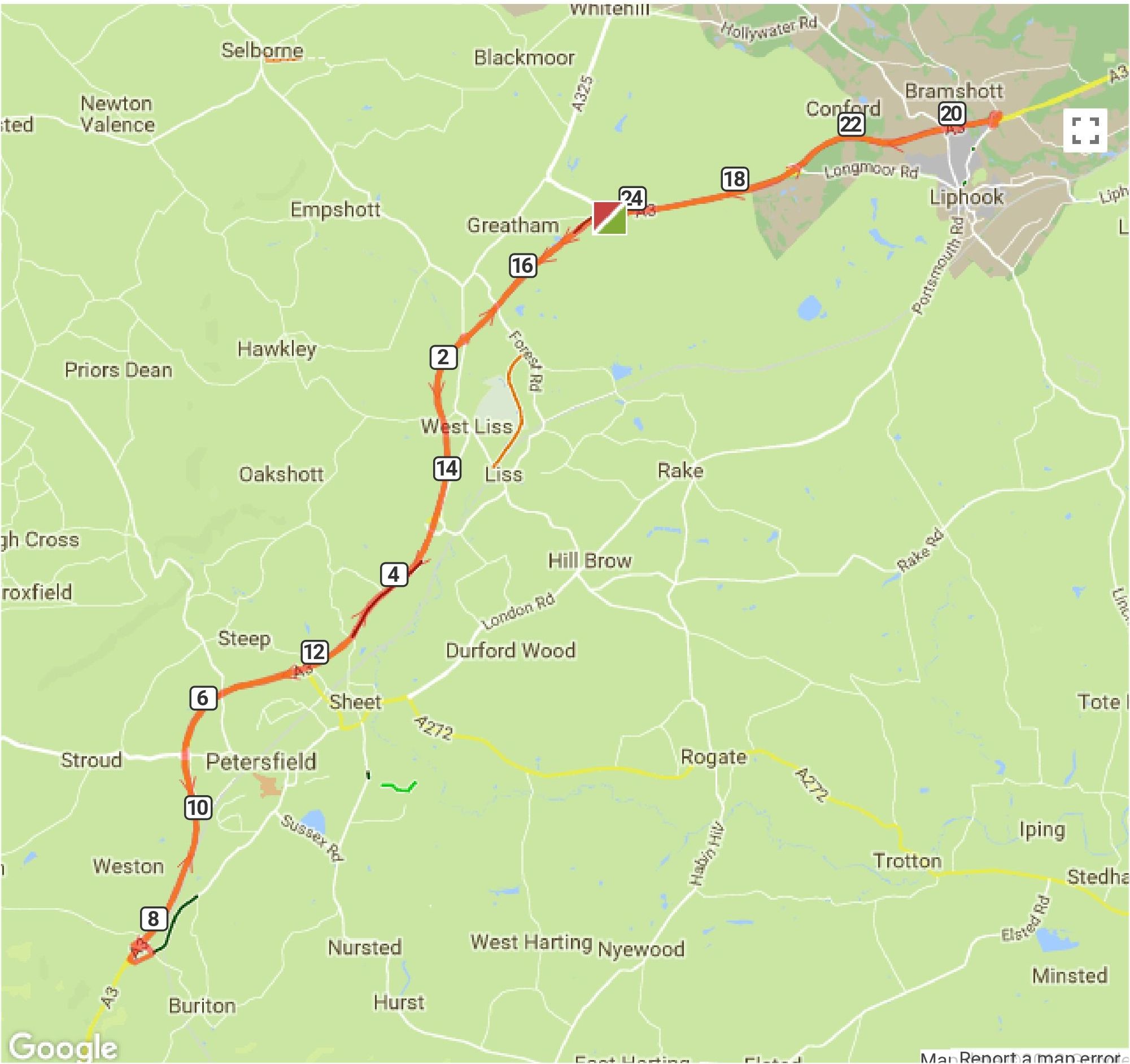 Remember to Sign in & Sign out Riders who do not sign-out will be deemed DNF.	Start List	1st Overall£40.001st Vet on std£40.002nd Overall£20.002nd Vet on std£20.003rd Overall£10.003rd Vet on std£10.001st Woman£40.004th Vet on std£5.002nd Woman£20.005th Vet on Std£5.003rd Woman£10.001st U/18 £20.001st Team£45.002nd Team£30.003rd Team£15.00NoStart TimeNameClub/Team Cat107:01Michael StevensFareham Wheelers CCVet207:02ken rayson...a3crgVet307:03Colin MooneyPortsdown Hill CCVet407:04Jon HughesVelo Club Godalming & HaslemereVet507:05Rob Stephenson Southborough & Dist. WhsVet607:06Alan  DoneyPortsmouth TriathletesVet707:07Iain DuncanCrawley WheelersVet807:08Kirsty McSeveneyFareham Wheelers CCSen F907:09Ben HoustonEast Grinstead CCVet1007:10Howard BayleyBlazing SaddlesVet1107:11Eva CallinanHillingdon SlipstreamersJuv1207:12Pasquale ChionchioHillingdon TriathletesVet1307:13Evan Jardine-SkinnerSotonia CCVet1407:14Shaun SmartSouthdown VeloVet1507:15Matt KuwertzSouthborough & Dist. WhsVet1607:16Paul BeckHampshire Road ClubVet1707:17David FrenchWeybridge WheelersVet1807:18Robert CharlesBlazing SaddlesVet1907:19Mike AppleyardLancashire RCVet2007:20Nick DwyerLewes Wanderers CCVet2107:21Lucy MitchellPetersfield Triathlon ClubVet2207:22Philip ClackFareham Wheelers CCVet2307:23Matthew ButlerCharlotteville Cycling ClubSen M2407:24Andrew Thomas...a3crgSen M2507:25Mark BashfordEast Grinstead CCSen M2607:26John IsardHampshire Road ClubVet2707:27Paul GreerSouthborough & Dist. WhsVet2807:28Katie CroweDulwich Paragon CCVet2907:29Neil MackleyFareham Wheelers CCVet3007:30Paul  JonesPrimera-TeamjobsVet3107:31Steve SkinnerBognor Regis CCVet3207:32Keith ButlerBec CCVet3307:33Greg HardingFarnham RCVet3407:34Michael NaullsVelo Club VentaVet3507:35James BrickellFareham Wheelers CCSen M3607:36Colin HarrisonEast Grinstead CCVet3707:37Perry LeeSouthdown VeloVet3807:38Ian  CheesmanWorthing Excelsior CCVet3907:39Neil GrunshawKingston Wheelers CCSen M4007:40Chris BoddyDidcot Phoenix CCSen M4107:41Shaun MarlorBec CCVet4207:42Aron KellySouthampton Tri ClubSen M4307:43Barrie WatkinsonBournemouth Arrow CCVet4407:44Paul HaywoodEpsom CCVet4507:45Dan SadlerRT 316Vet4607:46Terry BelbinPoole WhsVet4707:47Derrick ThirlwellKingston Wheelers CCVet4807:48Robert GilmourHounslow & District WhsVet4907:49David DaltonFareham Wheelers CCVet5007:50Jeremy ArcherRT 316Vet5107:51David TwinSydenham WhsVet5207:52Andrew R GreenBec CCVet5307:53Sam DayCS GrupettoVet5407:54Nick  andrewsPortsmouth North End CCVet5507:55Mark NewtonElite CyclingVet5607:56Marianne HoltTeam Bottrill / VanguardSen F5707:57pete wilsonBournemouth Arrow CCVet5807:58Darryl Barr...a3crgVet5907:59stuart stowTwickenham CCVet6008:00Gary ChambersNOPINZSen M6108:01JOHN FROUDFestival Road ClubVet6208:02Thomas GoodyerPortsmouth North End CCSen M6308:03Rob  JumpSouthampton Tri ClubSen M6408:04Peter YounghusbandPetersfield Triathlon ClubVet6508:05mark staffordPortsmouth North End CCVet6608:06Deborah SmithSouthdown VeloVet6708:07David BaggeSouthborough & Dist. WhsVet6808:08stuart peckhamNew Forest CCVet6908:09paul byfordCrawley WheelersVet7008:10James RixTeam Bottrill / VanguardVet7108:11david pothecarySouthdown VeloVet7208:12Martin BealeVelo Club St RaphaelVet7308:13Julie ChasinTwickenham CCVet7408:14David RummSouthborough & Dist. WhsVet7508:15Matt PeelC and N Cycles RTSen M7608:16Simon Craig-McFeely...a3crgVet7708:17Martin BookerWorthing Excelsior CCVet7808:18Paul MorrisFareham Wheelers CCSen M7908:19Richard WeatherstoneC and N Cycles RTVet8008:20Liam MaybankTwickenham CCVet8108:21Arthur WaghornBognor Regis CCVet8208:22david richFareham Wheelers CCVet8308:23Caitlin Petersi-Team Cyclists ClubJun8408:24Simon BerognaVelo Club St RaphaelVet8508:25Thomas WhatleyPaceline RTSen M8608:26Dave DentGS StellaVet8708:27Chris JolliffeCrawley WheelersVet8808:28James FawcettHampshire Road ClubVet8908:29Ant GrittonSotonia CCSen M9008:30Chris BartleyAS Test TeamSen M9108:31James AytonPortsmouth North End CCVet